SÅ FRYSER EN HUND En information från Fjällveterinären i StrömsundVåra hundar har olika förutsättningar för att klara av vinterväder, men ALLA hundar behöver till olika grad och på olika sätt skyddas från kyla, is och snö för att förhindra smärtsamma köldskador. Vinterhunden behöver alltså skyddas med ett för hunden välsittande hundtäcke, lämpliga sockar och en anpassad utevistelse för hundras och typ av hund.När hunden fryser reser sig pälsen som ett yttre försvar för att skapa ett utrymme med varmare luft. Samtidigt börjar hunden att skaka för att med hjälp av den värme som då frigörs hålla sig varm. Om din hund fryser behöver du snarast värma upp den genom att gå in och/eller sätta på ett hundtäcke. I kallare väder kan hundar också drabbas av köldkramp i tassarna, varpå hunden stannar och håller upp en eller flera tassar i luften. Välsittande sockar av cordura förhindrar köldkramp och köldsprickor i tassarna. Öronlappar, spenar, pung och svansspets är utstående kroppsdelar som är särskilt känsliga för köldskador. En förfrusen kroppsdel blir först vit och kall, sedan röd, varm och öm och slutligen mörk och permanent skadad. Har hunden en gång förfrusit en kroppsdel kommer den tyvärr att förbli känslig även i mild kyla.Vad gör jag om hunden blivit nerkyld?En hund som blivit nerkyld ska värmas upp försiktigt, värmer du för fort kan tillståndet förvärras. Ta hunden till en varm plats. Lägg en värmefolie eller filt över hunden. Värm yttre kroppsdelar med dina händer. Massera länge och försiktigt, se till att få i hunden ljummen vätska.Det går det inte att ge ett exakt svar på när det är för kallt för din hund att vistas utomhus. Det talas ofta om -15 grader, men utöver vad termometern visar är det många faktorer som styr hur din hund kommer att påverkas av kylan. Luftfuktighet, aktivitet, hundras, intensitet och ålder är några exempel. Låt därför alltid det sunda förnuftet styra för att skydda din hund från smärtsamma köldskador.SÅ SKYDDAR DU HUNDEN FRÅN KYLAN  Försök aldrig att vänja eller härda hunden till kyla, förfrysningsskador är permanenta och mycket smärtsamma.  Anpassa utevistelsen till din hunds förutsättningar. Tänk på att unga, korthåriga och äldre hundar är särskilt känsliga för kyla. Var noga med att värma upp hunden innan aktivitet och använd gärna hundtäcke för att värma och förebygga skador.  Utstickande kroppsdelar som öron, svans, pung och juver är särskilt utsatta för förfrysning och behöver skyddas på ett lämpligt sätt.  Tassarna och trampdynorna behöver särskilt skyddas från kyla, snö och is med lämplig tassalva och tassockor av fleece eller annat skyddande material.Vill du veta mer om friskvård och sjukvård för hund? Vi ger er gärna råd i text och film. 
Följ Fjällveterinären på sociala medier och kika in på vår hemsida fjallveterinaren.se 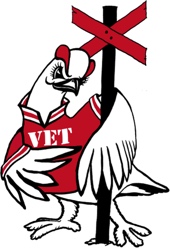 